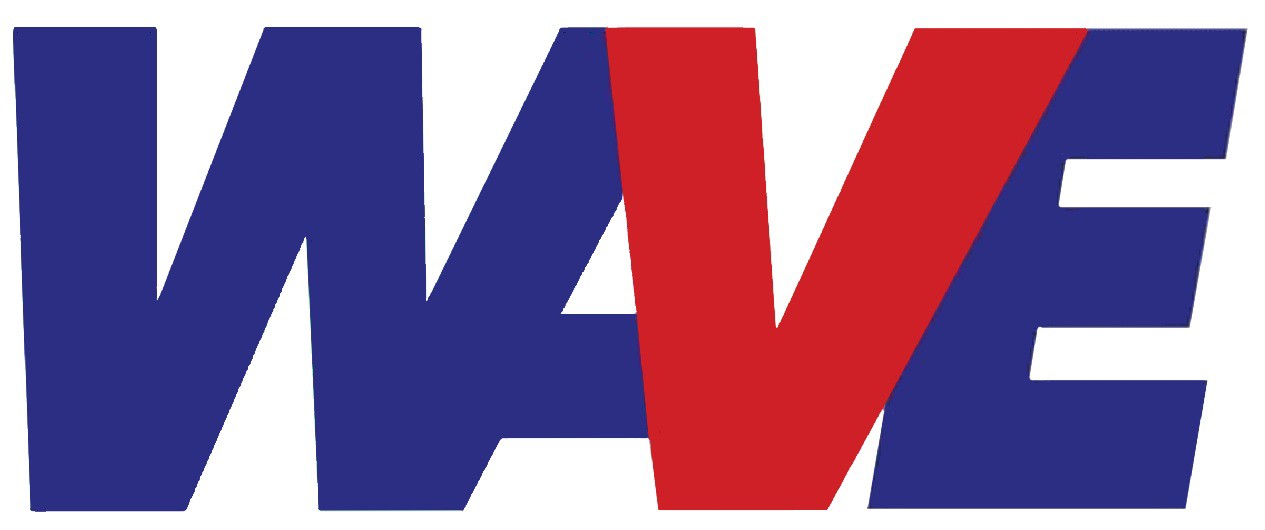 Wounded American Veteran EventWAVE (year)When: (Day and date) (rain day and date)Where: (location)Registration FormName: 	Branch of Service:  	Contact information:Phone:  	e-mail address:  	Special Adaptations:  	Adult guest:  	How did you hear about our event?  	Please mail the completed registration form to:WAVE (year) Address 1Address 2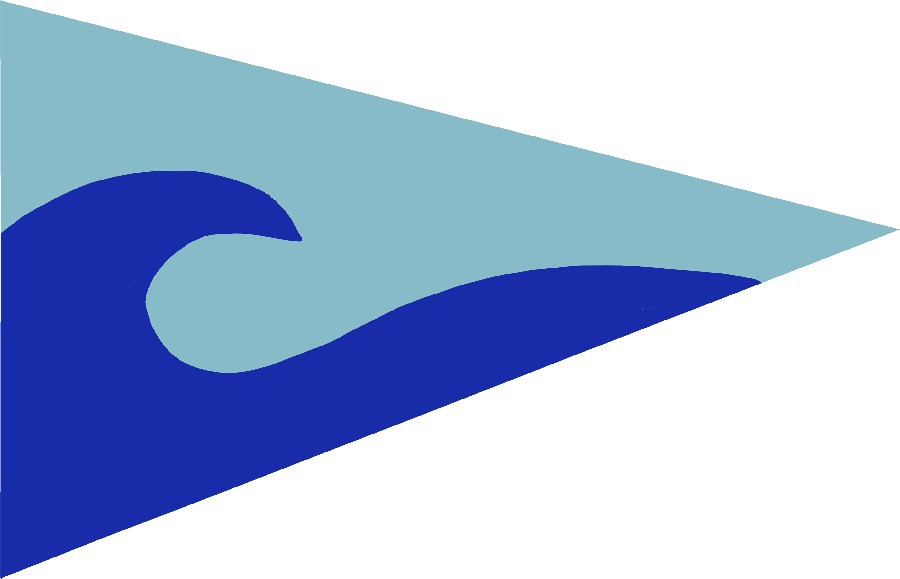 